HAILSHAM SWIMMING CLUBPOOL LAYOUT FOR UCKFIELD LEISURE CENTRE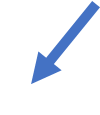 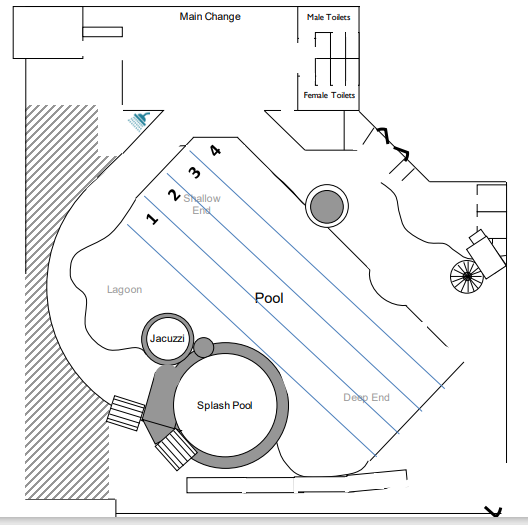 